     Юнармейцы школы посетили завод «Красное знамя». Экскурсия была проведена в рамках Всероссийской акции «Неделя без турникетов» (по инициативе Союза машиностроителей России). 
     Скоро многие выпустятся из школы, и вопрос выбора будущей профессии очень актуален.
     Школьники посетили механическое производство, посмотрели процесс изготовления деталей, увидели работу станков с программным управлением. Евгений Талапин – заместитель начальника цеха – подробно рассказал о стадиях технологического процесса. 
    Позже ребята посетили инструментальный цех, о работе которого рассказал заместитель начальника цеха Владимир Кондратенко. 
    Юнармейцам очень понравилась экскурсия, они впервые были на предприятии такого уровня. Многие всерьез задумались о поступлении в  учебные заведения, чтобы в дальнейшем иметь возможность устроиться на работу на завод ПАО «Красное Знамя»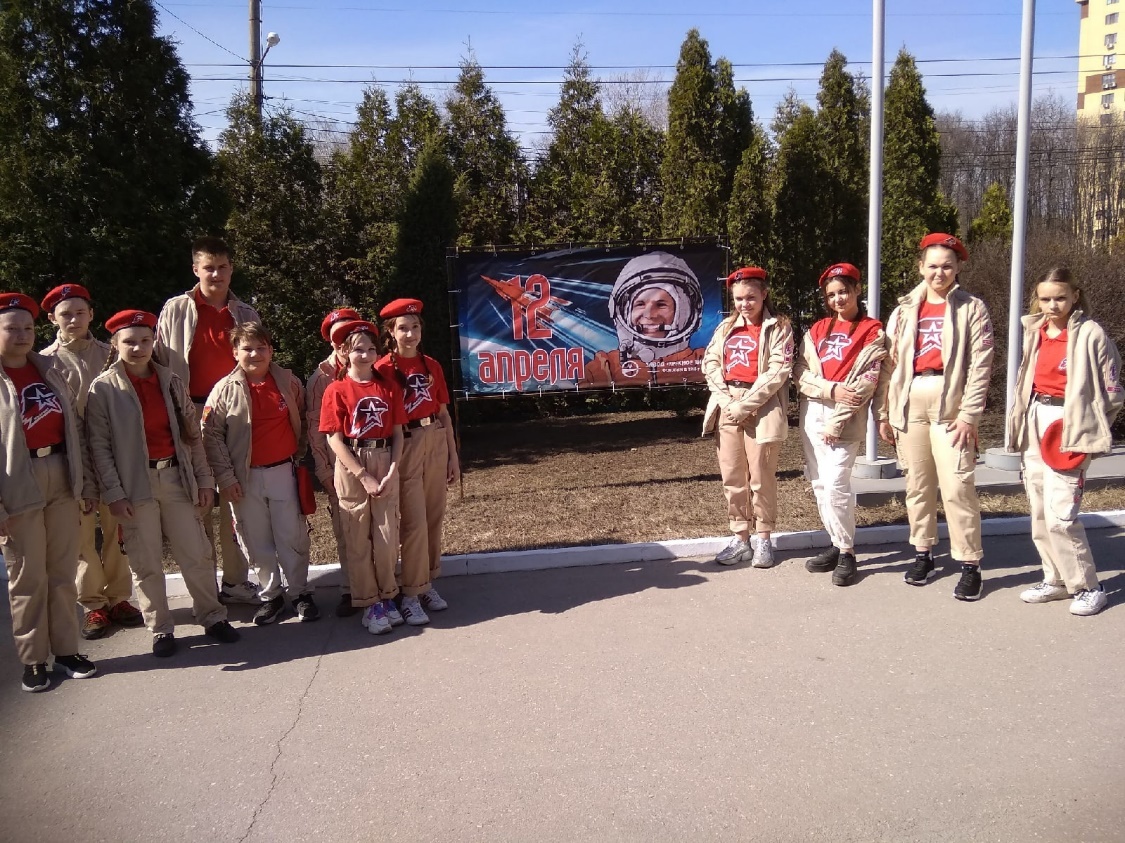 